PLANIFICACIÓN  PARA EL AUTOAPRENDIZAJESEMANA 7 DEL 11 al 15  DE MAYOHOJA  NO IMPRIMIBLE  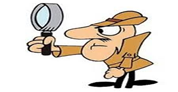 Te invito a trabajar desde casa                Guía de Trabajo: Lenguaje y comunicación cuarto año A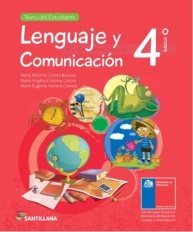 ¡LISTOS PARA TRABAJAR!MANOS A LA OBRARECUERDA RESPONDER  EN TU  CUADERNODEBERAS ANOTAR OBJETIVO Y FECHA DE HOY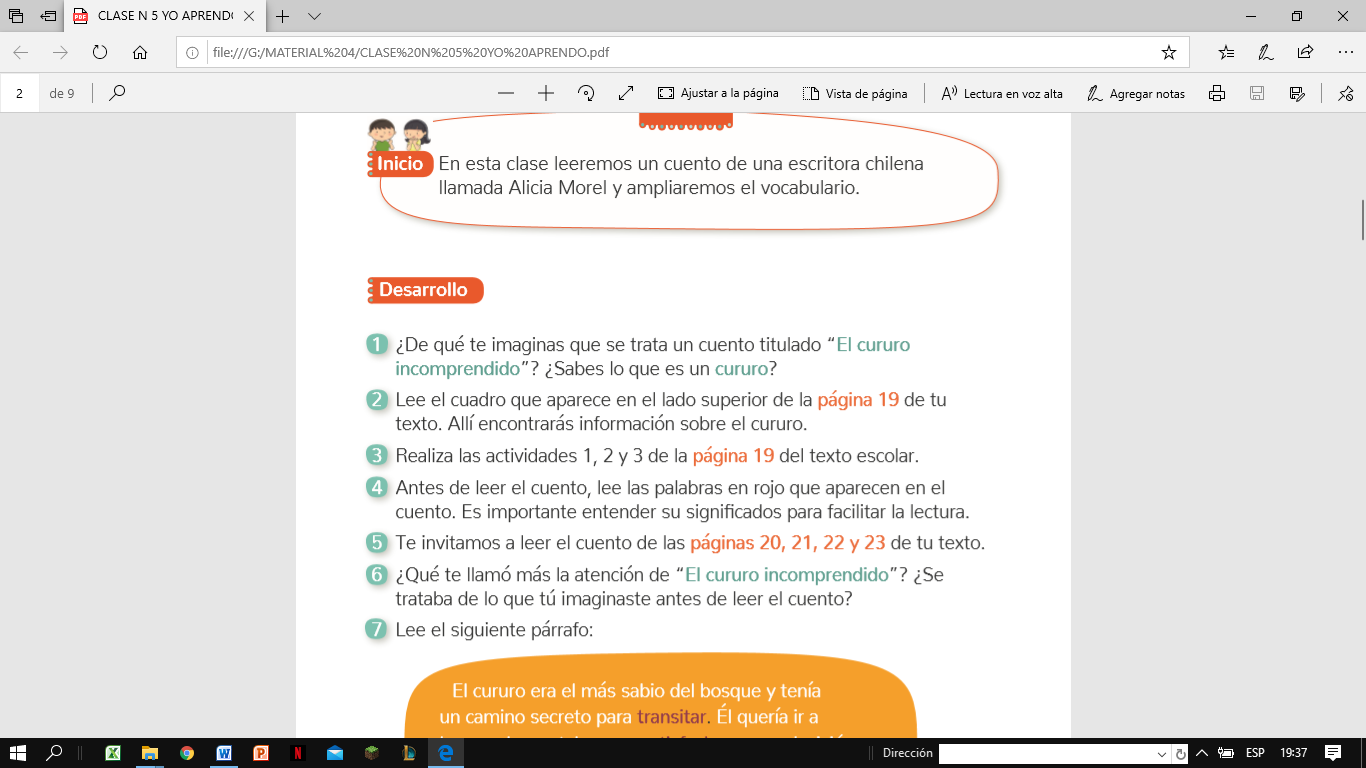 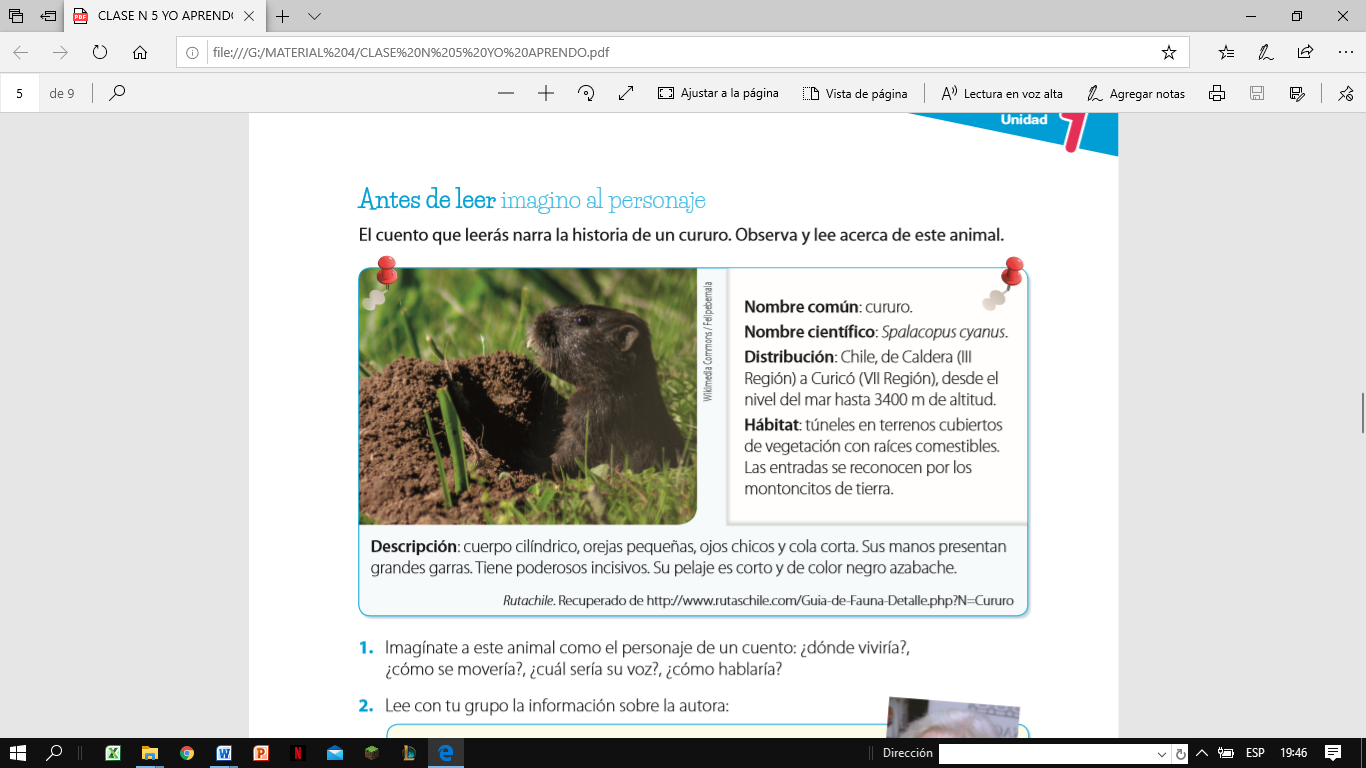   1.- Lee la información sobre la autora: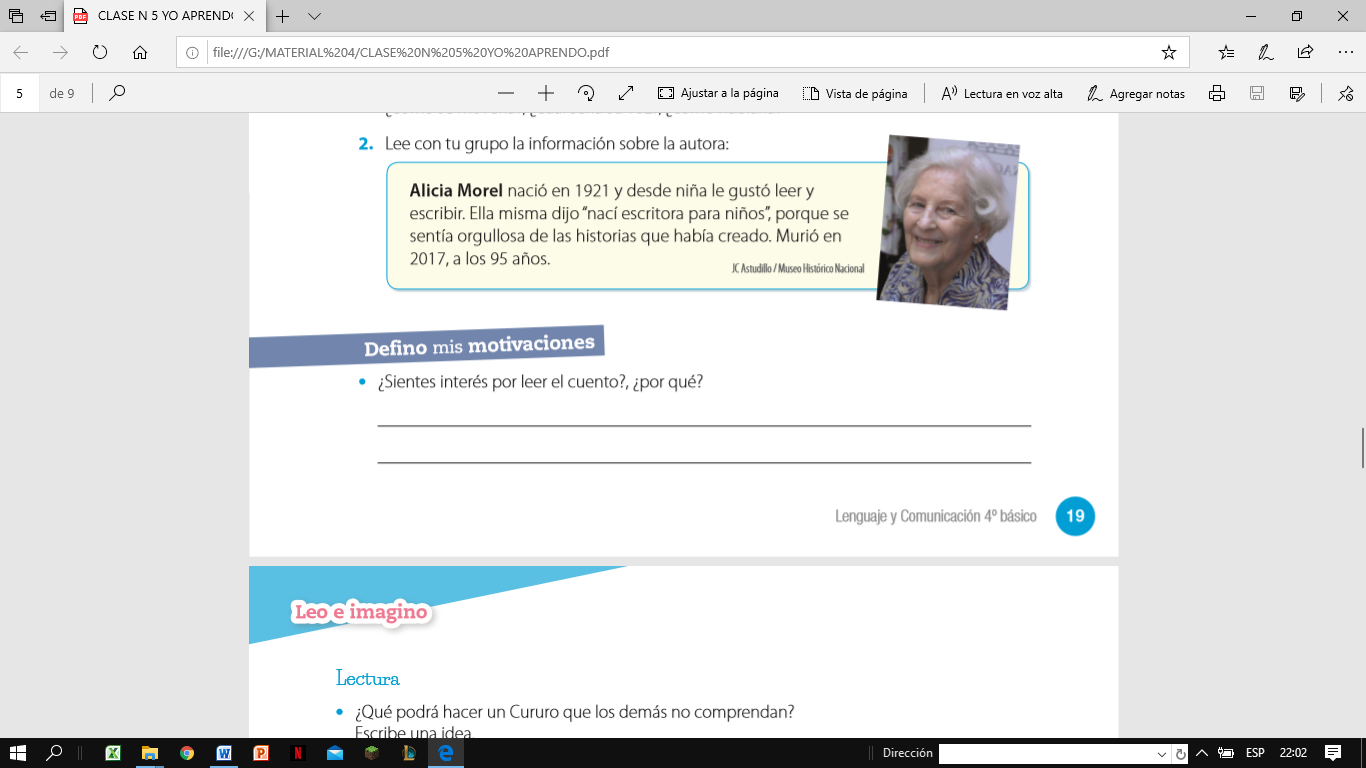 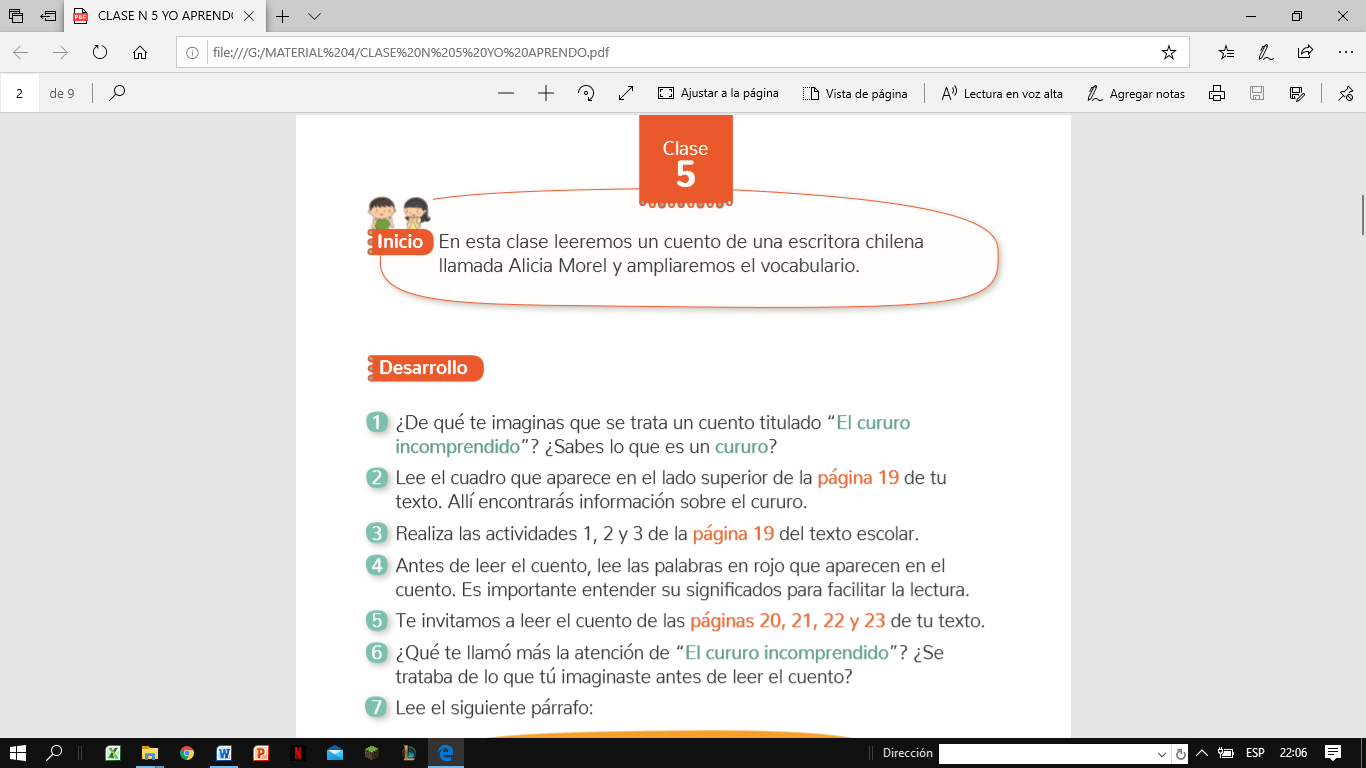 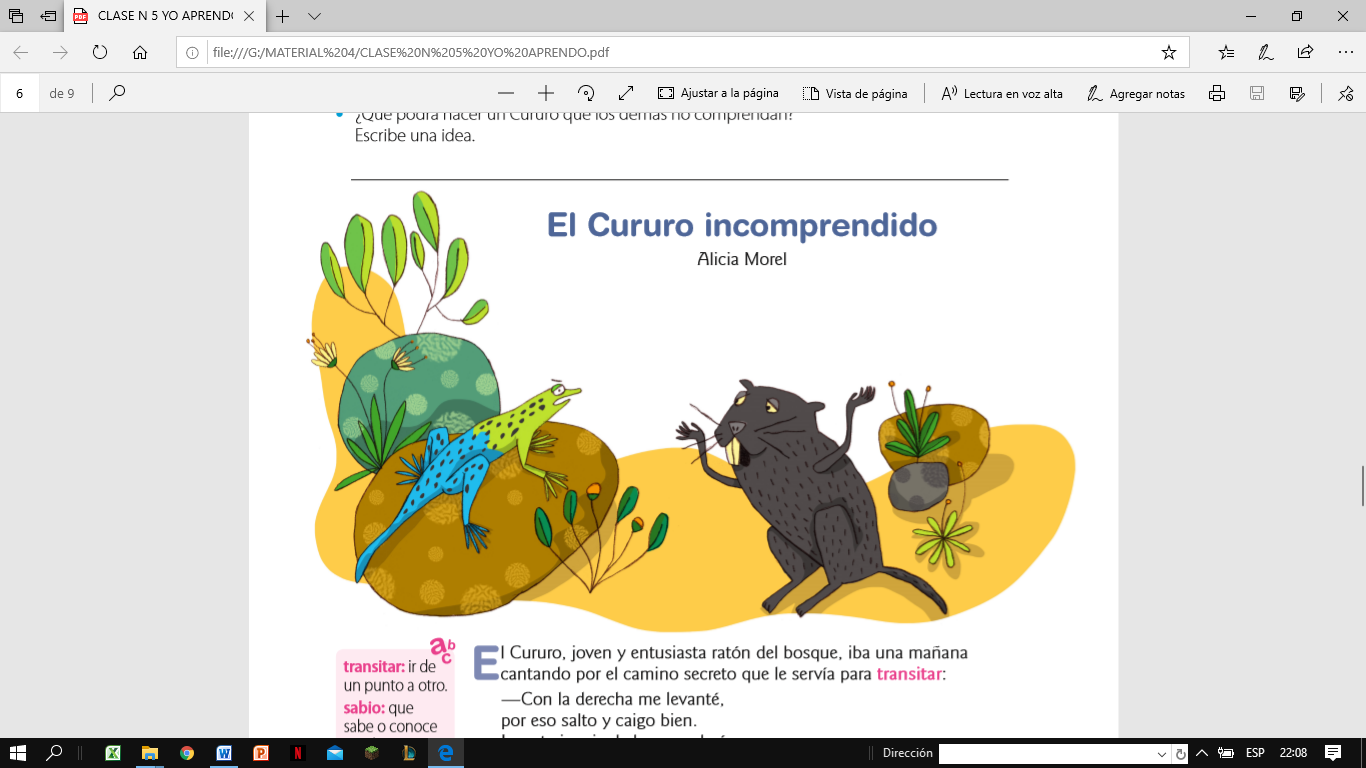 Lee las palabras de vocabulario para comprender mejor tu lectura.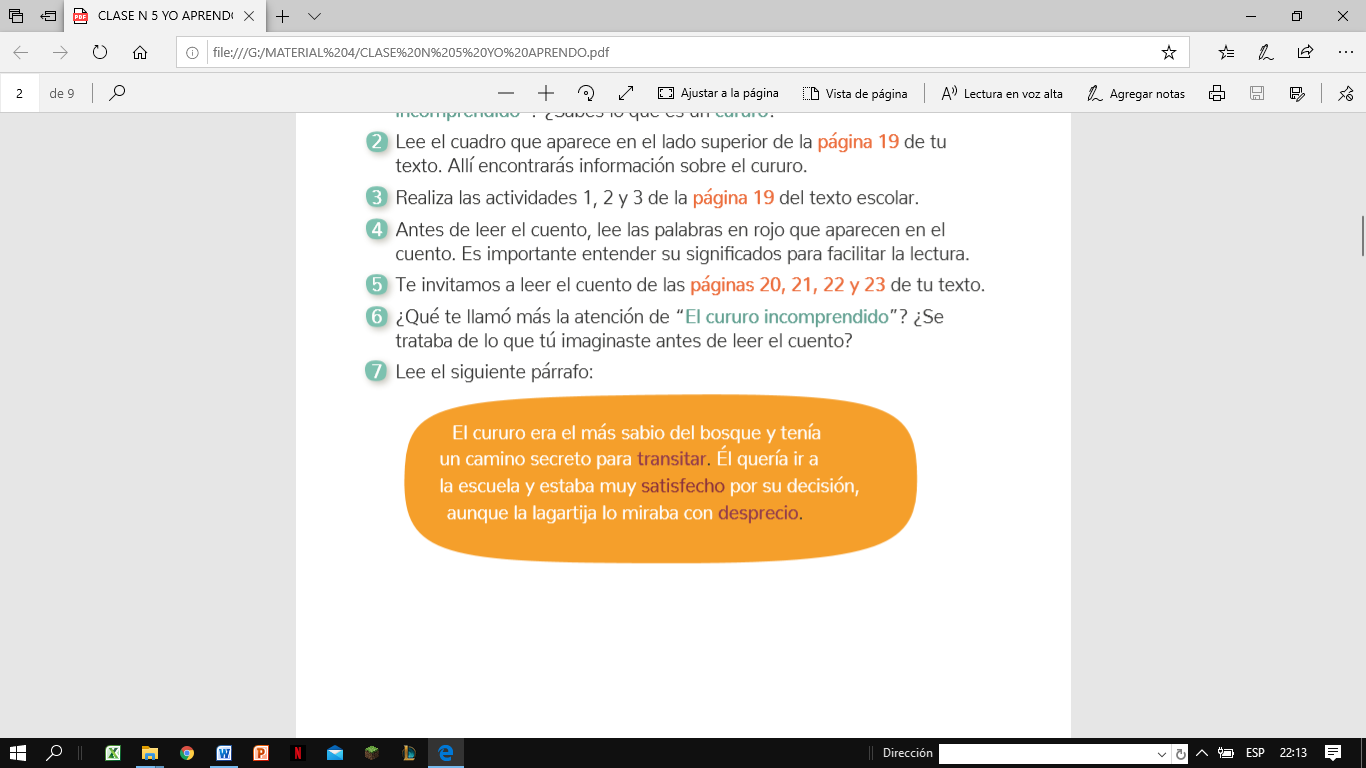            1.- Escribes las preguntas, y luego responde en tu cuaderno.           2.- Escribe el significado de 6 palabras de vocabulario.           3.- Escoge 4 de ellas y crea una oración para cada palabra.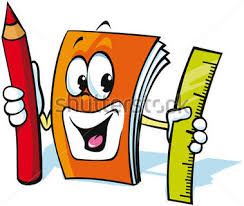 PÁGINA PARA ENVIAR POR CORREO O ENVIAR FOTOGRAFÍA POR WSP Nombre : ________________________Curso: _____________Fecha :15 /05/2020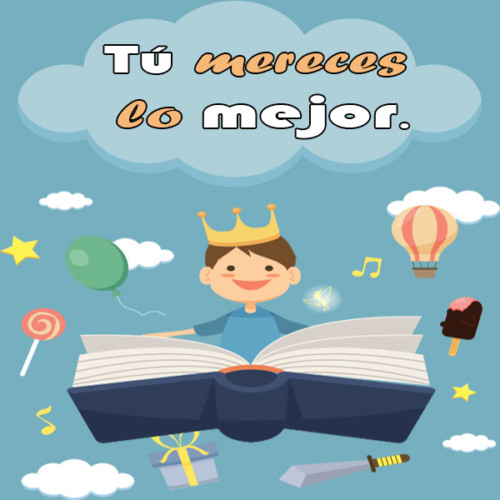 ASIGNATURA /MÓDULO TPLENGUAJE Y COMUNICACIÓN / ¡Qué helado está el cuento…de curiosidad me alimento!NOMBRE DEL PROFESOR/ACURSO Ximena Gallardo M./ Cuarto año BásicoCONTENIDOComprensión LectoraOBJETIVO DE APRENDIZAJE DE LA UNIDAD 1 (TEXTUAL)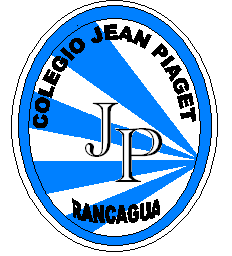 OBEJTIVO DE LA CLASEOA 3 Leer y familiarizarse con un amplio repertorio de literatura para aumentar su conocimiento del mundo, desarrollar su imaginación y reconocer su valor social y cultural; por ejemplo: cuentos folclóricos y de autor, novelas, historietas, otrosLeer un cuento de una escritora chilena y ampliar vocabulario.MOTIVACIÓN .Se motiva a los niños  a leer la descripción del mamífero el Coruro, quien será el protagonista del cuento que leeremos hoy así mismo se les invita abrir el ppt donde se irá describiendo cada diapositiva con el fin de ayudar el aprendizaje de esta clase.ACTIVIDAD(ES) RECURSOS PEDAGÓGICOS ACTIVIDADES:1.- Leen una descripción del mamífero Cururo2. Leen biografía de Escritora Alicia Morel .3.-Leen antes de comenzar la lectura las palabras de vocabulario4.- Responden preguntas de las páginas 20,21,22 y 23 del texto de lenguaje del ministerio de educación en el cuaderno de la asignatura.. 5-Escriben palabras de vocabulario y realizan oraciones .6.- Responden ticket de salida- Guía de trabajo, cuaderno y texto de estudio ministerial. Ppt.EVALUACIÓN FORMATIVALos alumnos responden  el ticket de salida realizando una actividad de retroalimentación de la clase.ESTE MÓDULO DEBE SER ENVIADO SIGUIENTE CORREO ELECTRÓNICOximena.gallardo@colegio-jeanpiaget.clFecha de entrega  15 de Mayo del 2020Nombre:Fecha de Recepción 15/05/2020Objetivos de la clase: leer un cuento de una escritora chilena y ampliar vocabularioObjetivos de la clase: leer un cuento de una escritora chilena y ampliar vocabularioTICKET DE SALIDA¿Por qué era incomprendido el Cururo? Compara lo que imaginaste antes de leer con lo que paso en el cuento. a.- Antes de leer, pensé que  el Cururo sería incomprendido  porque : ______________________________________________________________________________________________________________________________________________________________ b.- Después de leer, supe que el Cururo era incomprendido porque:_____________________________________________________________________________________________________________________________________________________________